___________________________________________________________________________Č.j. RUVZLC781/4227/2019	Z A D Á V A N I E   Z Á K A Z K Yzadávanej podľa §117 zák. č. 343/2015  Z. z. o verejnom obstarávaní a o zmene  a doplnení niektorých zákonov v znení neskorších predpisov (ZoVO)V Ý Z V A   N A   P R E D L O Ž E N I E   C E N O V E J   P O N U K Y1. 	Verejný obstarávateľ:Identifikačné údaje:Obchodné meno: 	     Regionálny úrad verejného zdravotníctva so sídlom v Lučenci,	      (ďalej RÚVZ  Lučenec)       Sídlo spoločnosti:      Petofiho 1, LučenecIČO: 	       17335558DIČ:	       20201228836Štatutárny zástupca:  MUDr. Jarmila Lehotayová,  regionálny hygienikKontaktná osoba:        Ing. Edita KrekáčováTelefón:                          +421 17 481669E-mail:                            lc.sekretariat@uvzsr.sk2. 	Názov predmetu zákazky:		„ Osobné motorové vozidlo“3. 	Druh zákazky:  			tovar4. 	Spoločný slovník obstarávania (CPV):	34110000-1 Osobné automobily5.	Miesto dodania predmetu zákazky:		Sídlo: Regionálneho úradu verejného zdravotníctva so sídlom v Lučenci, Petofiho 112/1,                   984 38  Lučenec6. 	NUTS kód:		SK0327. 	Opis predmetu zákazky:Predmetom zákazky je dodanie 1 ks nového osobného motorového vozidla. Technická špecifikácia bola určená na základe požiadaviek a činností, ktoré budú vykonávané s osobným automobilom:preprava najviac 5 osôb, požiadavky na motor a prevodovku – preprava osôb a batožiny aj na dlhšie trasy, požiadavky na záručnú dobu, odolnosť a životnosť vozidla – predpokladaná prevádzka 7-10 rokov pri očakávanom nájazde 200 000 km a viac.Verejný obstarávateľ stanovuje tieto minimálne požiadavky na predmet obstarania, ktoré je nutné dodržať:Minimálne technické parametre:        Minimálne požadované vybavenie vozidla:	- zadné sedadlá delené, operadlá sklopné- airbag pre vodiča a spolujazdca (s možnosťou deaktivácie)- predné bočné a okenné airbagy vpredu a vzadu- tempomat  s obmedzovačom rýchlosti  - posilňovač riadenia  - elektrické otváranie okien vpredu a vzadu	  - protiblokovací systém ABS  - tónované sklá  - elektronický stabilizačný systém ESC  - asistent pre rozjazd do kopca HAC         - diaľkové ovládanie centrálneho zamykania s alarmom a imobilizérom         -  výškovo nastaviteľný volant - výškovo nastaviteľné sedadlo vodiča 8. 	Predpokladaná hodnota zákazky:	12 000,0 EUR bez DPH9.      Cena predmetu zákazky:Ponúkaná cena za predmet zákazky bude cena konečná, vrátane všetkých nákladov súvisiacich s realizáciou predmetu zákazky. Uchádzačovi nevznikne nárok na úhradu dodatočných nákladov, ktoré si nezapočítal do ceny predmetu zákazky.Ak uchádzač nie je platiteľ  DPH, uvedie navrhovanú zmluvnú cenu celkom.  Na skutočnosť, že nie je platiteľom DPH, upozorní v ponuke.10. 	Lehota viazanosti ponuky: 		Lehota viazanosti ponúk je verejným obstarávateľom stanovená minimálne do 20.9.201911.	Predpokladaný termín dodávky predmetu zákazky:  do 30.09.201912. 	Typ zmluvy: 	Na predmet obstarávania bude vyhotovená kúpna zmluva. Verejný obstarávateľ si vyhradzuje právo neuzatvoriť zmluvu s úspešným uchádzačom v prípade, ak verejnému obstarávateľovi nebudú pridelené finančné prostriedky zo strany ich poskytovateľa MZ SR.13. 	Platobné  podmienky: 	Platba po dodaní tovaru, splatnosť faktúry minimálne 30 dní. 14. 	Lehota a miesto na predkladanie cenových ponúk:Lehota na predloženie ponuky: do 10.9.2019 do 15:00 hod. pričom rozhodujúci je termín doručenia ponuky verejnému obstarávateľovi ( na ponuky doručené po tomto termíne sa nebude prihliadať a budú vrátené odosielateľovi ). Písomné ponuky uchádzačov v zalepenej obálke s označením „Osobné motorové vozidlo“ a s nápisom „NEOTVÁRAŤ“ musia byť doručené poštou, kuriérom, alebo osobne na adresu RÚVZ uvedenú v bode 1 tejto výzvy. Za doručenú sa považuje aj ponuka zaslaná elektronicky prostredníctvom e-mailu na adresu: lc.sekretariat@uvzsr.sk do predmetu e-mailu je potrebné napísať „Osobné motorové vozidlo“.15. 	Podmienky účasti:Na preukázanie splnenia podmienok účasti požaduje verejný obstarávateľ predložiť:         Osobné postavenie podľa §32 ZoVO	Uchádzač musí spĺňať podmienku účasti týkajúce sa osobného postavenia uvedenú v § 32 ods. 1 písm. e) ZoVO. Uchádzač preukáže splnenie podmienky podľa § 32 ods. 1 písm. e) ZoVO predložením fotokópie dokladu o oprávnení dodávať tovar, uskutočňovať stavebné práce alebo poskytovať službu, ktorý zodpovedá predmetu zákazky podľa §32 ods. 2 písm.e) Zákona o verejnom obstarávaní.	Uchádzač musí predložiť ponuku na celý predmet zákazky v požadovanom minimálnom rozsahu, obsahu a kvalite a za podmienok uvedených v tejto výzve. Nie je prípustné rozdelenie predmetu zákazky.16. 	Ponuka predložená uchádzačom musí obsahovať tieto doklady a dokumenty: Doklady podľa bodu 15 tejto výzvy,Vyplnenú Prílohu č. 1 tejto Výzvy – Návrh uchádzača na plnenie kritériíObsah ponuky musí zodpovedať všetkým podmienkam definovaným vo výzve na predkladanie ponúk, musí spĺňať všetky náležitosti definované vo výzve na predkladanie ponúk a musí byť predložená v lehote určenej vo výzve na prekladanie ponúk. 17. 	Kritérium na vyhodnotenie ponúk a spôsob vyhodnotenia: 	Kritériom na vyhodnotenie ponúk je najnižšia cena celkom za celý predmet obstarávania. Víťazom verejnej súťaže sa stane uchádzač, ktorého ponuka bude obsahovať najnižšiu cenu za predmet obstarávania.18. 	Informácia o vyhodnotení ponúk:	Do vyhodnotenia ponúk môže byť zaradená len ponuka, ktorej obsah zodpovedá všetkým podmienkam definovaným vo výzve na predkladanie ponúk. Na základe kritérií na hodnotenie ponúk bude identifikovaný úspešný uchádzač, ktorému verejný obstarávateľ zašle informáciu, že uspel. S úspešným uchádzačom verejný obstarávateľ uzavrie zmluvu v zmysle predloženej ponuky. Úspešný uchádzač pred uzatvorením zmluvy predloží potvrdenie o zápise v registri partnerov verejného sektora, resp. ak nemá povinnosť byť registrovaný v registri partnerov verejného sektora podľa zákona č. 315/2016 Z. z. o registri partnerov verejného sektora a o zmene a doplnení niektorých zákonov, tak čestné prehlásenie o tejto skutočnosti. Neúspešným uchádzačom verejný obstarávateľ zašle informáciu o výsledku vyhodnotenia ponúk, že neuspeli s uvedením dôvodu. Ako víťazná ponuka bude prijatá ponuka s najnižšou celkovou cenou.Dátum odoslania tejto výzvy:  2.9.2019	..............................................................	MUDr. Jarmila Lehotayová, MPH	regionálny hygienikZoznam príloh:Príloha č. 1	Návrh uchádzača na plnenie kritérií________________________________________________________________Telefón              Fax                 IČO          DIČ                E-mail047/4322567      047/4322567    17335558     2021228836          lc.sekretariat@uvzsr.sk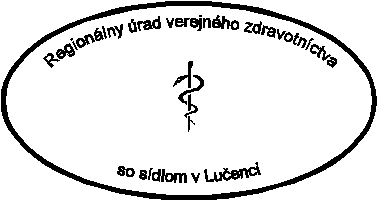 Regionálny úrad verejného zdravotníctvaso sídlom v Lučenci, Petőfiho č. 1, PSČ 98438Karoséria5 dverová, Počet valcov/ventilov4Zdvihový objem motora (cm³)min. 1400Druh palivaBA95NPrevodovka6 stupňová manuálnaVýkon motora (kW/k)Od 80KlimatizáciaMinimálne manuálnaPalubný počítačDenné svietenieSpotreba kombinovaná ( l/100 km )Pod 9,0Zárukamin. 5 rokov/ 100 000 kmAutorizovaný servisv meste LučenecEURO norma6Povinné vybavenie vozidlaVýstražný trojuholník, lekárnička, hasiaci prístroj, rezervné dojazdové koleso